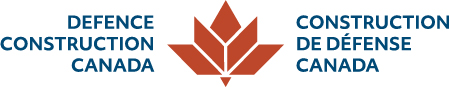 STATUTORY DECLARATION (Contractor)	(Insert full name of Contractor) herein referred to as the Contractor, for TO WIT		(Declarant’s Address)Do solemnly declare;(Print or type Declarant’s title or position with the Contractor or state that Declarant is the Contractor) and as such have a personal knowledge of the said contract and of the facts and matters herein; and(2) As of the following date: (check the box and complete the section which applies to this payment.)(Insert date of the First Progress Claim.) The Contractor has complied with all his legal obligations with respect to the Labour Conditions.(Insert date of the attached Progress Claim.)   	a) the Contractor has complied with all his obligations with respect to the Labour Conditions; andb) the Contractor has fully discharged all lawful obligations to subcontractors and suppliers of material in respect of the work under the contract except for	amount in dispute must be attached as part of this statutory declaration.)(Insert date of the Interim Certificate of Completion.)	a) the Contractor has complied with all his obligations with respect to the Labour Conditions; and b) the Contractor has fully discharged all lawful obligations to subcontractors and suppliers of material in respect of the work under the contract except for	amount in dispute must be attached as part of this statutory declaration.)	c) the Contractor has discharged all lawful obligations referred to in the General Conditions.(Insert date of Final Certificate of Completion), the Contractor has discharged all lawful obligations and any lawful claims against him that arose out of the performance of the contractamounts owing, including any amount in dispute must be attached as part of this statutory declaration).And I made this SOLEMN DECLARATION conscientiously believing it to be true, and knowing that it is of the same force and effect as if made under oath, and by virtue of the CANADA EVIDENCE ACT.	(Signature of person before whom declaration is made)	Signature of Declarant	(Print signature of person before whom declaration is made)	Notary Public, Commissioner, etc.(Clarify and state authority for receiving solemn declaration.  Notaries to affix Notarial Seal.), Province or Territory ofIN THE MATTER OF a contract bearing no.between Defence Construction  (1951) Limited andbetween Defence Construction  (1951) Limited and(Description and location of work.)Dated theday of20(Insert date of Contract Award) and;(Insert date of Contract Award) and;(Insert date of Contract Award) and;(Insert date of Contract Award) and;(Insert date of Contract Award) and;IN THE MATTER OF payment relating to work done up to theIN THE MATTER OF payment relating to work done up to theIN THE MATTER OF payment relating to work done up to theIN THE MATTER OF payment relating to work done up to theIN THE MATTER OF payment relating to work done up to theday of20I,of,(Print or type full name of Declarant.)(1) That I amA.	FIRST PROGRESS CLAIMA.	FIRST PROGRESS CLAIMA.	FIRST PROGRESS CLAIMA.	FIRST PROGRESS CLAIMA.	FIRST PROGRESS CLAIMA.	FIRST PROGRESS CLAIMday of20B.	SECOND AND SUBSEQUENT PROGRESS CLAIMB.	SECOND AND SUBSEQUENT PROGRESS CLAIMB.	SECOND AND SUBSEQUENT PROGRESS CLAIMB.	SECOND AND SUBSEQUENT PROGRESS CLAIMB.	SECOND AND SUBSEQUENT PROGRESS CLAIMB.	SECOND AND SUBSEQUENT PROGRESS CLAIMday of20 the amounts owing which total $(If nil, state nil.  A detailed explanatory statement of the amounts owing, including anyC.	INTERIM CERTIFICATE OF COMPLETION – DCL 51C.	INTERIM CERTIFICATE OF COMPLETION – DCL 51C.	INTERIM CERTIFICATE OF COMPLETION – DCL 51C.	INTERIM CERTIFICATE OF COMPLETION – DCL 51C.	INTERIM CERTIFICATE OF COMPLETION – DCL 51C.	INTERIM CERTIFICATE OF COMPLETION – DCL 51day of20 the amount owing which total $(If nil, state nil.  A detailed explanatory statement of the amounts owing, including anyD.	FINAL CERTIFICATE OF COMPLETION – DCL 74D.	FINAL CERTIFICATE OF COMPLETION – DCL 74D.	FINAL CERTIFICATE OF COMPLETION – DCL 74D.	FINAL CERTIFICATE OF COMPLETION – DCL 74D.	FINAL CERTIFICATE OF COMPLETION – DCL 74D.	FINAL CERTIFICATE OF COMPLETION – DCL 74day of20 except for the amounts owing which total $(If nil, state nil.  A detailed explanatory statement of theDECLARED before me atthisday of20NOTICEIf this Declaration is not complete in every detail, it will be returned for completion and payment will be delayed. The following section of the Criminal Code of Canada is hereby brought to the attention of the Declarant:134. (1) Subject to subsection (2), everyone who, not being specially permitted, authorized or required by law to make a statement under oath or solemn affirmation, makes such a statement, by affidavit, solemn declaration or deposition or orally before a person who is authorized by law to permit it to be made before him, knowing that the statement is false, is guilty of an offence punishable on summary conviction.(2) Subsection (1) does not apply to a statement referred to in that subsection that is made in the course of a criminal investigation.R.S. 1985, c. C-46, s. 134; R.S. 1985, c. 27 (1st Supp.), s. 17